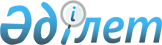 Төменарық ауылдық округінің 2020-2022 жылдарға арналған бюджеті туралы
					
			Мерзімі біткен
			
			
		
					Қызылорда облысы Жаңақорған аудандық мәслихатының 2019 жылғы 30 желтоқсандағы № 399 шешімі. Қызылорда облысының Әділет департаментінде 2020 жылғы 6 қаңтарда № 7208 болып тіркелді. Мерзімі біткендіктен қолданыс тоқтатылды
      "Қазақстан Республикасының Бюджет кодексі" Қазақстан Респубикасының 2008 жылғы 4 желтоқсандағы кодексінің 9-1-бабының 2-тармағына, "Қазақстан Республикасындағы жергілікті мемлекеттік басқару және өзін-өзі басқару туралы" Қазақстан Респубикасының 2001 жылғы 23 қаңтардағы Заңының 6-бабының 1-тармағының 1) тармақшасына сәйкес, Жаңақорған аудандық мәслихаты ШЕШІМ ҚАБЫЛДАДЫ:
      1. Төменарық ауылдық округінің 2020-2022 жылдарға арналған бюджеті тиісінше 1, 2 және 3-қосымшаларға сәйкес, оның ішінде 2020 жылға мынадай көлемде бекітілсін:
      1) кірістер – 218 708 мың теңге, оның ішінде:
      салықтық түсімдер – 3 287 мың теңге;
      салықтық емес түсімдер – 60 мың теңге;
      негізгі капиталды сатудан түсетін түсімдер – 0;
      трансферттер түсімдері – 215 361 мың теңге;
      2) шығындар – 223 816,1 мың теңге;
      3) таза бюджеттік кредиттеу – 0:
      бюджеттік кредиттер – 0;
      бюджеттік кредиттерді өтеу – 0;
      4) қаржы активтерімен операциялар бойынша сальдо – 0: 
      қаржы активтерін сатып алу – 0;
      мемлекеттік қаржы активтерін сатудан түсетін түсімдер – 0;
      5) бюджет тапшылығы (профициті) – 0;
      6) бюджет тапшылығын қаржыландыру (профицитін пайдалану) – 0;
      7) бюджет қаражатының пайдаланатын қалдықтары – 5 108,1 мың теңге.
      Ескерту. 1-тармақ жаңа редакцияда - Қызылорда облысы Жаңақорған аудандық мәслихатының 30.11.2020 № 566 шешімімен (01.01.2020 бастап қолданысқа енгізіледі).


      2. Аудандық бюджеттен ауылдық бюджетке берілетін субвенция мөлшері 2020 жылға 191 374 мың теңге.
      3. Осы шешім 2020 жылдың 1 қантарынан бастап қолданысқа енгізіледі және ресми жариялауға жатады. 2020 жылға арналған Төменарық ауылдық округінің бюджеті
      Ескерту. 1-қосымша жаңа редакцияда - Қызылорда облысы Жаңақорған аудандық мәслихатының 30.11.2020 № 566 шешімімен (01.01.2020 бастап қолданысқа енгізіледі). 2021 жылға арналған Төменарық ауылдық округі бюджеті 2022 жылға арналған Төменарық ауылдық округі бюджеті
					© 2012. Қазақстан Республикасы Әділет министрлігінің «Қазақстан Республикасының Заңнама және құқықтық ақпарат институты» ШЖҚ РМК
				
      Жаңақорған аудандық мәслихатыныңкезектен тыс ХLІ сессиясының төрағасы

А. Кыстаубаева

      Жаңақорған аудандықмәслихат хатшысы

Е. Ильясов
Жаңақорған аудандық маслихатының
2019 жылғы 30 желтоқсандағы
№ 399 шешіміне 1-қосымша
Санаты 
Санаты 
Санаты 
Санаты 
Санаты 
Сомасы, мың теңге
Сыныбы
Сыныбы
Сыныбы
Сыныбы
Сомасы, мың теңге
 Ішкі сыныбы
 Ішкі сыныбы
 Ішкі сыныбы
Сомасы, мың теңге
I. КІРІСТЕР
I. КІРІСТЕР
218 708
1
Салықтық түсімдер
Салықтық түсімдер
3 287
01
Табыс салығы
Табыс салығы
310
2
Жеке табыс салығы
Жеке табыс салығы
310
04
Меншiкке салынатын салықтар
Меншiкке салынатын салықтар
2 977
1
Мүлiкке салынатын салықтар
Мүлiкке салынатын салықтар
137
3
Жер салығы
Жер салығы
240
4
Көлiк құралдарына салынатын салық
Көлiк құралдарына салынатын салық
2 600
2
Салықтық емес түсімдер
Салықтық емес түсімдер
60
 01
Мемлекеттік меншіктен түсетін салықтық емес түсімдер
Мемлекеттік меншіктен түсетін салықтық емес түсімдер
60
5
Мемлекет меншігіндегі мүлікті жалға беруден түсетін кірістер
Мемлекет меншігіндегі мүлікті жалға беруден түсетін кірістер
60
4
Трансферттердің түсімдері
Трансферттердің түсімдері
215 361
02
Мемлекеттiк басқарудың жоғары тұрған органдарынан түсетiн трансферттер
Мемлекеттiк басқарудың жоғары тұрған органдарынан түсетiн трансферттер
215 361
3
Аудандардың (облыстық маңызы бар қаланың) бюджетінен трансферттер
Аудандардың (облыстық маңызы бар қаланың) бюджетінен трансферттер
215 361
Фнкционалдық топ 
Фнкционалдық топ 
Фнкционалдық топ 
Фнкционалдық топ 
Фнкционалдық топ 
Сомасы, мың теңге
Функционалдық кіші топ 
Функционалдық кіші топ 
Функционалдық кіші топ 
Функционалдық кіші топ 
Сомасы, мың теңге
Бюджеттік бағдарламалардың әкімшісі 
Бюджеттік бағдарламалардың әкімшісі 
Бюджеттік бағдарламалардың әкімшісі 
Сомасы, мың теңге
Бағдарлама 
Бағдарлама 
Атауы
II. ШЫҒЫНДАР
223 816,1
01
Жалпы сипаттағы мемлекеттiк қыметтер
29 535
1
Мемлекеттiк басқарудың жалпы функцияларын орындайтын өкiлдi, атқарушы және басқа органдар
29 535
124
Аудандық маңызы бар қала, ауыл, кент, ауылдық округ әкімінің аппараты 
29 535
001
Аудандық маңызы бар қала, ауыл, кент, ауылдық округ әкімінің қызметін қамтамасыз ету жөніндегі қызметтер
25 838
032
Ведомствалық бағынысты мемлекеттік мекемелердің және ұйымдардың күрделі шығыстары
3 697
04
Бiлiм беру
148 717
1
Мектепке дейiнгi тәрбие және оқыту
148 717
124
Аудандық маңызы бар қала, ауыл, кент, ауылдық округ әкімінің аппараты 
148 717
004
Мектепке дейінгі тәрбиелеу және оқыту және мектепке дейінгі тәрбиелеу және оқыту ұйымдарында медициналық қызмет көрсетуді ұйымдастыру
79 153
041
Мектепке дейінгі білім беру ұйымдарында мемлекеттік білім беру тапсырысын іске асыруға
69 564
06
Әлеуметтiк көмек және әлеуметтiк қамсыздандыру
5 780
2
Әлеуметтiк көмек
5 780
124
Аудандық маңызы бар қала, ауыл, кент, ауылдық округ әкімінің аппараты 
5 780
003
Мұқтаж азаматтарға үйде әлеуметтік көмек көрсету
5 780
07
Тұрғын үй-коммуналдық шаруашылық
20 461,2
3
Елді-мекендерді көркейту
20 461,2
124
Аудандық маңызы бар қала, ауыл, кент, ауылдық округ әкімінің аппараты 
20 461,2
008
Елді мекендерде көшелерді жарықтандыру
6 810,2
009
Елді мекендерді санитариямен қамтамасыз ету
265
011
Елді мекендерді абаттандыру мен көгалдандыру
13 386
08
Мәдениет, спорт, туризм және ақпараттық кеңістiк
14 614
1
Мәдениет саласындағы қызмет
14 366
124
Аудандық маңызы бар қала, ауыл, кент, ауылдық округ әкімінің аппараты 
14 366
006
Жергілікті деңгейде мәдени-демалыс жұмысын қолдау
14 366
2
Спорт
248
124
Аудандық маңызы бар қала, ауыл, кент, ауылдық округ әкімінің аппараты 
248
028
Жергілікті деңгейде дене шынықтыру-сауықтыру және спорттық іс-шараларды өткізу
248
12
Көлiк және коммуникация
4 657
1
Автомобиль көлiгi
4 657
124
Аудандық маңызы бар қала, ауыл, кент, ауылдық округ әкімінің аппараты 
4 657
013
Аудандық маңызы бар қалаларда, ауылдарда, кенттерде, ауылдық округтерде автомобиль жолдарының жұмыс істеуін қамтамасыз ету
4 657
15
Трансферттер
51,9
1
Трансферттер
51,9
124
Аудандық маңызы бар қала, ауыл, кент, ауылдық округ әкімінің аппараты
51,9
048
Пайдаланылмаған(толық пайдаланылмаған) нысаналы трансферттерді қайтару
51,9
3. Таза бюджеттік кредит беру
0
4. Қаржы активтерімен жасалатын операциялар бойынша сальдо
0
5. Бюджет тапшылығы (профициті)
0
6. Бюджет тапшылығын қаржыландыру (профицитті пайдалану)
0
8
Бюджет қаражатының пайдаланылатын қалдықтары
5 108,1
01
Бюджет қаражатының қалдығы
5 108,1
1
Бюджет қаражатының бос қалдықтары
5 108,1Жаңақорған аудандық маслихатының
2019 жылғы 30 желтоқсаны
№ 399 шешіміне 2-қосымша
Санаты
Санаты
Санаты
Санаты
Санаты
Сомасы, мың теңге
Сыныбы
Сыныбы
Сыныбы
Сыныбы
Сомасы, мың теңге
Ішкі сыныбы
Ішкі сыныбы
Ішкі сыныбы
Сомасы, мың теңге
I. КІРІСТЕР
I. КІРІСТЕР
193 432
1
Салықтық түсімдер
Салықтық түсімдер
3 367
04
Меншiкке салынатын салықтар
Меншiкке салынатын салықтар
3 367
1
Мүлiкке салынатын салықтар
Мүлiкке салынатын салықтар
144
3
Жер салығы
Жер салығы
447
4
Көлiк құралдарына салынатын салық
Көлiк құралдарына салынатын салық
2 776
2
Салықтық емес түсiмдер
Салықтық емес түсiмдер
125
01
Мемлекеттік меншіктен түсетін кірістер
Мемлекеттік меншіктен түсетін кірістер
125
5
Мемлекет меншігіндегі мүлікті жалға беруден түсетін кірістер
Мемлекет меншігіндегі мүлікті жалға беруден түсетін кірістер
125
4
Трансферттердің түсімдері
Трансферттердің түсімдері
189 940
02
Мемлекеттiк басқарудың жоғары тұрған органдарынан түсетiн трансферттер
Мемлекеттiк басқарудың жоғары тұрған органдарынан түсетiн трансферттер
189 940
3
Аудандардың (облыстық маңызы бар қаланың) бюджетінен трансферттер
Аудандардың (облыстық маңызы бар қаланың) бюджетінен трансферттер
189 940
Функционалдық топ
Функционалдық топ
Функционалдық топ
Функционалдық топ
Функционалдық топ
Сомасы, мың теңге
Функционалдық кіші топ
Функционалдық кіші топ
Функционалдық кіші топ
Функционалдық кіші топ
Сомасы, мың теңге
Бюджеттік бағдарламалардың әкімшісі
Бюджеттік бағдарламалардың әкімшісі
Бюджеттік бағдарламалардың әкімшісі
Сомасы, мың теңге
Бағдарлама
Бағдарлама
Сомасы, мың теңге
Атауы
Сомасы, мың теңге
II. ШЫҒЫНДАР
193 432
1
Жалпы сипаттағы мемлекеттiк қызметтер
25 916
1
Мемлекеттiк басқарудың жалпы функцияларын орындайтын өкiлдi, атқарушы және басқа органдар
25 916
124
Аудандық маңызы бар қала, ауыл, кент, ауылдық округ әкімінің аппараты
25 916
001
Аудандық маңызы бар қала, ауыл, кент, ауылдық округ әкімінің қызметін қамтамасыз ету жөніндегі қызметтер
25 916
4
Бiлiм беру
136 016
1
Мектепке дейiнгi тәрбие және оқыту
136 016
124
Аудандық маңызы бар қала, ауыл, кент, ауылдық округ әкімінің аппараты
136 016
004
Мектепке дейінгі тәрбиелеу және оқыту және мектепке дейінгі тәрбиелеу және оқыту ұйымдарында медициналық қызмет көрсетуді ұйымдастыру
69 194
041
Мектепке дейінгі білім беру ұйымдарында мемлекеттік білім беру тапсырысын іске асыруға
66 822
6
Әлеуметтiк көмек және әлеуметтiк қамсыздандыру
4 705
2
Әлеуметтiк көмек
4 705
124
Аудандық маңызы бар қала, ауыл, кент, ауылдық округ әкімінің аппараты
4 705
003
Мұқтаж азаматтарға үйде әлеуметтік көмек көрсету
4 705
7
Тұрғын үй-коммуналдық шаруашылық
13 989
3
Елді-мекендерді көркейту
13 989
124
Аудандық маңызы бар қала, ауыл, кент, ауылдық округ әкімінің аппараты
13 989
008
Елді мекендерде көшелерді жарықтандыру
989
009
Елді мекендердің санитариясын қамтамасыз ету
273
011
Елді мекендерді абаттандыру мен көгалдандыру
12 727
8
Мәдениет, спорт, туризм және ақпараттық кеңістiк
12 806
1
Мәдениет саласындағы қызмет
12 551
124
Аудандық маңызы бар қала, ауыл, кент, ауылдық округ әкімінің аппараты
12 551
006
Жергілікті деңгейде мәдени-демалыс жұмысын қолдау
12 551
2
Спорт
255
124
Аудандық маңызы бар қала, ауыл, кент, ауылдық округ әкімінің аппараты
255
028
Жергілікті деңгейде дене шынықтыру- сауықтыру және спорттық іс шараларды өткізу
255
3. Таза бюджеттік кредит беру
0
4. Қаржы активтерімен жасалатын операциялар бойынша сальдо
0
5. Бюджет тапшылығы (профициті)
0
6. Бюджет тапшылығын қаржыландыру (профицитті пайдалану)
0Жаңақорған аудандық маслихатының
2019 жылғы 30 желтоқсаны
№ 399 шешіміне 3-қосымша
Санаты
Санаты
Санаты
Санаты
Санаты
Сомасы, мың теңге
Сыныбы
Сыныбы
Сыныбы
Сыныбы
Сомасы, мың теңге
Ішкі сыныбы
Ішкі сыныбы
Ішкі сыныбы
Сомасы, мың теңге
I. КІРІСТЕР
I. КІРІСТЕР
194 195
1
Салықтық түсімдер
Салықтық түсімдер
3 502
04
Меншiкке салынатын салықтар
Меншiкке салынатын салықтар
3 502
1
Мүлiкке салынатын салықтар
Мүлiкке салынатын салықтар
150
3
Жер салығы
Жер салығы
465
4
Көлiк құралдарына салынатын салық
Көлiк құралдарына салынатын салық
2 887
2
Салықтық емес түсiмдер
Салықтық емес түсiмдер
130
01
Мемлекеттік меншіктен түсетін кірістер
Мемлекеттік меншіктен түсетін кірістер
130
5
Мемлекет меншігіндегі мүлікті жалға беруден түсетін кірістер
Мемлекет меншігіндегі мүлікті жалға беруден түсетін кірістер
130
4
Трансферттердің түсімдері
Трансферттердің түсімдері
190 563
02
Мемлекеттiк басқарудың жоғары тұрған органдарынан түсетiн трансферттер
Мемлекеттiк басқарудың жоғары тұрған органдарынан түсетiн трансферттер
190 563
3
Аудандардың (облыстық маңызы бар қаланың) бюджетінен трансферттер
Аудандардың (облыстық маңызы бар қаланың) бюджетінен трансферттер
190 563
Функционалдық топ
Функционалдық топ
Функционалдық топ
Функционалдық топ
Функционалдық топ
Сомасы, мың теңге
Функционалдық кіші топ
Функционалдық кіші топ
Функционалдық кіші топ
Функционалдық кіші топ
Сомасы, мың теңге
Бюджеттік бағдарламалардың әкімшісі
Бюджеттік бағдарламалардың әкімшісі
Бюджеттік бағдарламалардың әкімшісі
Сомасы, мың теңге
Бағдарлама
Бағдарлама
Сомасы, мың теңге
Атауы
Сомасы, мың теңге
II. ШЫҒЫНДАР
194 195
1
Жалпы сипаттағы мемлекеттiк қызметтер
25 993
1
Мемлекеттiк басқарудың жалпы функцияларын орындайтын өкiлдi, атқарушы және басқа органдар
25 993
124
Аудандық маңызы бар қала, ауыл, кент, ауылдық округ әкімінің аппараты
25 993
001
Аудандық маңызы бар қала, ауыл, кент, ауылдық округ әкімінің қызметін қамтамасыз ету жөніндегі қызметтер
25 993
4
Бiлiм беру
136 224
1
Мектепке дейiнгi тәрбие және оқыту
136 224
124
Аудандық маңызы бар қала, ауыл, кент, ауылдық округ әкімінің аппараты
136 224
004
Мектепке дейінгі тәрбиелеу және оқыту және мектепке дейінгі тәрбиелеу және оқыту ұйымдарында медициналық қызмет көрсетуді ұйымдастыру
69 402
041
Мектепке дейінгі білім беру ұйымдарында мемлекеттік білім беру тапсырысын іске асыруға
66 822
6
Әлеуметтiк көмек және әлеуметтiк қамсыздандыру
4 705
2
Әлеуметтiк көмек
4 705
124
Аудандық маңызы бар қала, ауыл, кент, ауылдық округ әкімінің аппараты
4 705
003
Мұқтаж азаматтарға үйде әлеуметтік көмек көрсету
4 705
7
Тұрғын үй-коммуналдық шаруашылық
14 409
3
Елді-мекендерді көркейту
14 409
124
Аудандық маңызы бар қала, ауыл, кент, ауылдық округ әкімінің аппараты
14 409
008
Елді мекендерде көшелерді жарықтандыру
1 019
009
Елді мекендердің санитариясын қамтамасыз ету
281
011
Елді мекендерді абаттандыру мен көгалдандыру
13 109
8
Мәдениет, спорт, туризм және ақпараттық кеңістiк
12 864
1
Мәдениет саласындағы қызмет
12 601
124
Аудандық маңызы бар қала, ауыл, кент, ауылдық округ әкімінің аппараты
12 601
006
Жергілікті деңгейде мәдени-демалыс жұмысын қолдау
12 601
2
Спорт
263
124
Аудандық маңызы бар қала, ауыл, кент, ауылдық округ әкімінің аппараты
263
028
Жергілікті деңгейде дене шынықтыру- сауықтыру және спорттық іс шараларды өткізу
263
3. Таза бюджеттік кредит беру
0
4. Қаржы активтерімен жасалатын операциялар бойынша сальдо
0
5. Бюджет тапшылығы (профициті)
0
6. Бюджет тапшылығын қаржыландыру (профицитті пайдалану)
0